ГБУ Информационно-методический Центр Красносельского районаСанкт-Петербурга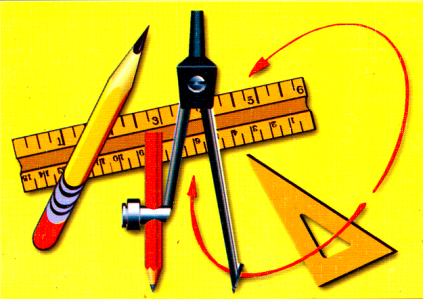 ПРОГРАММА мастер – класса для учителей технологии (технического труда) Красносельского района Санкт-Петербурга по теме:«Составление технологической карты»Дата проведения: 14октября 2019 годаМесто проведения: ГБОУ школа № 291Адрес проведения: ул. Маршала Захарова, дом 16, к. 4Начало: 16.00 Участники мастер-класса: учителя технологии (технического труда) ОУ районаЦель проведения мастер-класса: повышение профессионального уровня учителей технологии (технического труда).Методические  материалы, выданные участникам мастер-класса на электронных и бумажных носителях:Образцы технологических карт.Инструменты для выполнения графических работ.ВремяМероприятиеМесто проведенияМесто проведенияОтветственныйОтветственный15.30-16.00Регистрация участниковРегистрация участниковРегистрация участниковРегистрация участниковРегистрация участников16.00–16.05Приветственное слово участникам мастер-классаПриветственное слово участникам мастер-классаМастерскиеI этажМастерскиеI этажТурова Марина Геннадьевна,  методист ИМЦ                           16.05-16.20Мастер-класс: "Составление технологической карты"Мастер-класс: "Составление технологической карты"МастерскиеI этажМастерскиеI этажКузьмин Виктор Анатольевич, учитель технологии, педагог доп.образования16.20-16.50Практическое занятие: "Составление технологических карт цилиндрической и плоской деталей"Практическое занятие: "Составление технологических карт цилиндрической и плоской деталей"МастерскиеI этажМастерскиеI этажКузьмин Виктор Анатольевич, учитель технологии, педагог доп.образования16.50-17.05Подведение итогов мастер - класса. Диагностика эффективности проведенного мероприятия.Подведение итогов мастер - класса. Диагностика эффективности проведенного мероприятия.МастерскиеI этажМастерскиеI этажТурова Марина Геннадьевна,  методист ИМЦ                          